Lekcja					05,06.05.2020Temat: Środki lokomocji w języku niemieckidas Fahrrad – rowerdas Motorrad – motorowerdas Auto – samochóddas Flugzeug – samolotder Schiff – statekder Bus – autobus/busdie S- Bahn – szybka kolejdie Straßenbahn  – tramwajdas Fahrzeug – pojazd1.Słuchaj i powtarzajhttps://www.youtube.com/watch?v=zMAaMpmLqs02. Pokoloruj i podpisz w języku niemieckim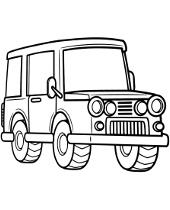 Rozwiązane zadania proszę przesłać na emalia: bogumilaszt@gmail.comDrodzy  rodzice - proszę przypilnować dziecko, aby zadania zostały zrobione i proszę pomóc i zachęcić dziecko do jego wykonania. 